	วันที่ 		เดือน 			พ.ศ. 		เรื่อง	ขอขยายเวลาการส่งรายงานฉบับสมบูรณ์เรียน	ประธานคณะกรรมการบริหารหลักสูตรฯ หรือประธานคณะอนุกรรมการฯ		ข้าพเจ้า  นาย / นาง/นางสาว 				                   			หลักสูตร								            				วิชาเอก								        แผน				เลขทะเบียน 					ได้ศึกษารายวิชาบังคับครบถ้วนตามที่หลักสูตรกำหนดและได้สอบป้องกัน  วิทยานิพนธ์	  การค้นคว้าอิสระ เมื่อวันที่				โดยมีกำหนดแก้ไขและส่งเล่มรายงานฉบับสมบูรณ์ให้แล้วเสร็จภายในวันที่		นั้น เนื่องจาก															 ด้วยเหตุผลข้างต้นข้าพเจ้าจึงขอขยายเวลาการส่งเล่มฉบับสมบูรณ์ จำนวน	   วัน โดยจะส่งให้กับคณะเพื่อตรวจสอบการพิมพ์ภายในวันที่					จึงเรียนมาเพื่อโปรดพิจารณาอนุมัติการขยายเวลาการส่งรายงานฉบับสมบูรณ์ดังกล่าวด้วย จักเป็นพระคุณยิ่งเงื่อนไขกำหนดการส่ง (ร่าง) เล่มฉบับสมบูรณ์ เพื่อตรวจสอบการพิมพ์: ต้องดำเนินการตามที่คณะกรรมการสอบฯ กำหนด ทั้งนี้ต้องไม่เกิน 30 วันหลังการสอบ หากยังไม่แล้วเสร็จสามารถขอขยายเวลาการส่งได้อีก 1 ครั้ง จำนวนไม่เกิน 15 วัน ทั้งนี้รวมกันแล้วต้องไม่เกิน 45 วันหลังจากการสอบหากไม่สามารถส่งเล่มฉบับแก้ไขเพื่อตรวจสอบการพิมพ์ได้ทันภายในระยะเวลาตามข้อ 1 (รวมระยะเวลาทั้งหมด 45 วัน) จะถือว่าการสอบเป็นโมฆะ และจะต้องยื่นขอสอบใหม่ ทั้งนี้สามารถยื่นขอสอบป้องกันได้ทั้งสิ้นไม่เกิน 2 ครั้ง โดยต้องผ่านความเห็นชอบจากอาจารย์ที่ปรึกษากรณีหากแก้ไขเล่มเรียบร้อยแล้วภายในกำหนดเวลา (ภายใน 45 วันหลังจากการสอบ) แต่ยังไม่สามารถขออนุมัติสำเร็จการศึกษาได้อันเนื่องจากรอการตอบรับการตีพิมพ์ผลงาน ให้ยื่นคำร้องแจ้งคณะฯ (ลงชื่อ)................................................................นักศึกษา        (................................................................)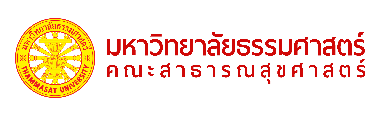 แบบฟอร์มขอขยายเวลาการส่งเล่มฉบับสมบูรณ์ระดับบัณฑิตศึกษา คณะสาธารณสุขศาสตร์ มหาวิทยาลัยธรรมศาสตร์ ความเห็นอาจารย์ที่ปรึกษา ความเห็นประธานคณะกรรมการบริหารหลักสูตรฯ 	หรือประธานคณะอนุกรรมการฯ  เห็นควรอนุมัติ  ไม่เห็นควรอนุมัติ ลงชื่อ...............................................    (................................................)              อาจารย์ที่ปรึกษา     ........../...................../...............  อนุมัติ  ไม่อนุมัติ............................................ลงชื่อ...............................................            (......................................................)ประธานคณะกรรมการบริหารหลักสูตรฯ หรือประธานคณะอนุกรรมการฯ                       ........../...................../...............